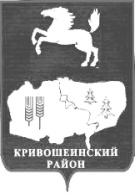 АДМИНИСТРАЦИЯ  КРИВОШЕИНСКОГО РАЙОНА ПОСТАНОВЛЕНИЕ04.02.2020						   				                 № 64с.  КривошеиноТомской областиО закреплении  ответственных за реализацию на территории  муниципального образования Кривошеинский район отдельных государственных полномочий по организации мероприятий при осуществлении деятельности по обращению с животными без владельцев В соответствии с Законом  Томской области от 11.04.2013 № 51-ОЗ «О наделении органов местного самоуправления отдельными государственными полномочиями по организации мероприятий при осуществлении деятельности по обращению с животными без владельцев», руководствуясь Уставом муниципального образования Кривошеинский районПОСТАНОВЛЯЮ:Определить отдел социально-экономического развития села Администрации Кривошеинского района, ответственным за реализацию на территории  муниципального образования Кривошеинский район отдельных государственных полномочий по организации мероприятий при осуществлении деятельности по обращению с животными без владельцев.Возложить обязанности по исполнению отдельных государственных полномочий по организации мероприятий при осуществлении деятельности по обращению с животными без владельце на Лывзеник Наталью Сергеевну – специалиста по работе с малыми формами хозяйствования отдела социально-экономического развития села.   Настоящее постановление вступает в силу с даты его подписания и распространяется на правоотношения, возникшие с 01.02.2020 года.Настоящее постановление подлежит размещению в Сборнике нормативных актов Администрации Кривошеинского района и размещению в сети «Интернет» на официальном сайте муниципального образования Кривошеинский район.Контроль за исполнением настоящего постановления возложить на Первого заместителя Главы Кривошеинского района.Глава Кривошеинского района(Глава Администрации)                                                                                       С.А. ТайлашевМельник Станислав Валентинович 8 (38251) 21763Управделами, Управление финансов, Отдел социально – экономического развития села, Сибиряков Д.В., Бухгалтерия 